СУМСЬКА МІСЬКА РАДАVІІІ СКЛИКАННЯ _______СЕСІЯРІШЕННЯРозглянувши проєкт Інвестиційної програми (інвестиційного проекту)  на 2024 рік та Плану розвитку (довгострокова інвестиційна програма (інвестиційний проект)) на 2024 — 2028 роки Комунального підприємства «Міськводоканал» Сумської міської ради, керуючись Порядком розроблення, погодження та затвердження інвестиційних програм (інвестиційних проектів) суб'єктів господарювання у сфері централізованого водопостачання та централізованого водовідведення, ліцензування діяльності яких здійснюється Національною комісією, що здійснює державне регулювання у сферах енергетики та комунальних послуг, затвердженого Постановою НКРЕКП від 14.09.2017 №1131 (зі змінами), ст.ст.13, 18-1 Закону України «Про питну воду та питне водопостачання» (зі змінами), керуючись статтею 25 Закону України «Про місцеве самоврядування в Україні», Сумська міська радаВИРІШИЛА:	Погодити Інвестиційну програму (інвестиційний проект)  Комунального підприємства «Міськводоканал» Сумської міської ради на 2024 рік та План розвитку (довгострокова інвестиційна програма (інвестиційний  проект)) Комунального підприємства «Міськводоканал» Сумської міської ради на 2024 — 2028 роки (додаються).Головуючий на сесії							  _________________Виконавець: Анатолій САГАЧ__________________ Ініціатор розгляду питання – постійна комісії з питань житлово-комунального господарства, благоустрою, енергозбереження, транспорту та зв’язку Сумської міської радиПроєкт рішення підготовлено – комунальним підприємством «Міськводоканал» Сумської міської ради.Доповідач: Анатолій САГАЧ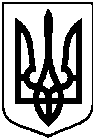 Проєктоприлюднено«___» _______ 20__ від ___ _______2023 року № ____-МРм. Сумивід ___ _______2023 року № ____-МРм. СумиПро погодження Інвестиційної програми (інвестиційного проекту)  на 2024 рік та Плану розвитку (довгострокова інвестиційна програма (інвестиційний проект)) на 2024 — 2028 роки Комунального підприємства «Міськводоканал» Сумської міської радиПро погодження Інвестиційної програми (інвестиційного проекту)  на 2024 рік та Плану розвитку (довгострокова інвестиційна програма (інвестиційний проект)) на 2024 — 2028 роки Комунального підприємства «Міськводоканал» Сумської міської ради